                                          Меню                           по СанПиНу 2.3\2.4.3590-20Приготавливаемых блюд.Возрастная категория 7-11 летПрием пищиНаименование блюдаВес блюдаПищевые веществаПищевые веществаПищевые веществаЭнергетическая ценность№ рецептурыПрием пищиНаименование блюдаВес блюдаБелкиЖирыУглеводыЭнергетическая ценность№ рецептурыНеделя 1День 4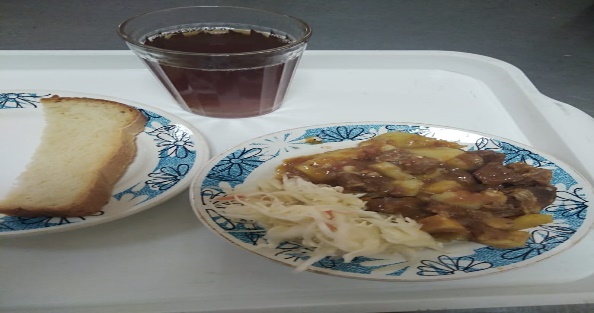 ГорячийЗавтракРагу из говядины1759.8017,4815,73345,60263ГорячийЗавтракХлеб пшеничный302,000,1510,5058,50НГорячийЗавтракКомпот из смеси сухофруктов2000,660,0932,0175,82349Овощи соленые500,350,050,956,0071Итого за день3,0117,7759,19485,92